Schleswig-Holsteinisches Landestheater und Sinfonieorchester GmbH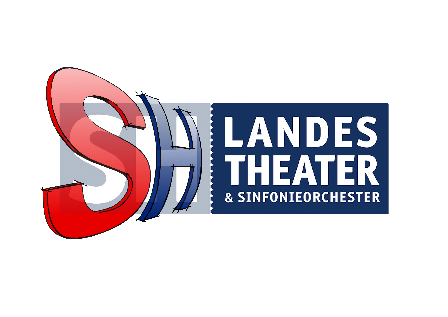 		Marketing und Kommunikation	Kontakt:		Hans-Heinrich-Beisenkötter-Platz 1, 24768 Rendsburg		Tel. 04331-1400-430, E-Mail: kontakt@sh-landestheater.de		www.sh-landestheater.de	Theaterkassen:		Flensburg:	Tel. 0461-23388; E-Mail: kasse.flensburg@sh-landestheater.de		Rendsburg:	Tel. 04331-23447; E-Mail: kasse.rendsburg@sh-landestheater.de 		Schleswig:	Tel. 04621-25989; E-Mail: kasse.schleswig@sh-landestheater.deInfoplan Mai 2023Stand: 05.04.2023	 Änderungen und Irrtümer vorbehalten	 		Tag	Datum/Uhrzeit	Ort	Spielstätte	Vorstellung	Info	Kalenderwoche: 18	Do	04. Mai. 23	20:00	Heide	Stadttheater Heide	DER KIRSCHGARTEN	Kömodie von Anton Tschechow	19:30 Werkeinführung	Fr	05. Mai. 23	19:00	Itzehoe	theater itzehoe	DER KARNEVAL DER TIERE	Tanztheater für die ganze Familie	ab 6 Jahren 	von Emil Wedervang Bruland	Musik von Camille Saint-Saëns	und Dmitri Schostakowitsch	Premiere	Sa	06. Mai. 23	19:30	Flensburg	Stadttheater 	DIE LUSTIGEN NIBELUNGEN	Burleske Operette in drei Akten 	Flensburg	Buch von Rideamus	Musik von Oscar Straus	Sa	06. Mai. 23	19:30	Rendsburg	Kammerspiele	ACHTSAM MORDEN	Krimikomödie nach dem Roman 	von Karsten Dusse 	Bühnenbearbeitung von 	Bernd Schmidt	So	07. Mai. 23	11:15	Rendsburg	Theaterfoyer 	5. KAMMERKONZERT	Mit Werken von Ludwig van Beethoven, 	Rendsburg	Ian Clarke, Franz Doppler und						Johannes Brahms 	 	Tag	Datum/Uhrzeit	Ort	Spielstätte	Vorstellung	Info	So	07. Mai. 23	19:00	Niebüll	Stadthalle Niebüll	WOYZECK	Nach dem Stück von Georg 	zum letzten Mal	Büchner Songs und Liedtexte von 	Tom Waits und Kathleen Brennan 	Konzept von Robert Wilson 	Textfassung von Ann-Christin 	Rommen und Wolfgang Wiens	Kalenderwoche: 19	Di	09. Mai. 23	19:00	Rendsburg	Stadttheater 	REINGESCHAUT: RIO – KÖNIG 	Probenbesuch zur musikalischen 	 	Rendsburg	VON DEUTSCHLAND	Politcollage von Moritz Peters		Do	11. Mai. 23	19:30	Flensburg	Stadttheater 	MOZART-REQUIEM	Tanztheater von	Flensburg	Emil Wedervang Bruland 	mit Ballett, Solisten, Opernchor 	und dem Schleswig-				Holsteinischen Sinfonieorchester	Fr	12. Mai. 23	19:30	online  	via Microsoft	NACHGEFRAGT:	Ein Online-Live-Nachgespräch			Teams	MOZART-REQUIEM	Fr	12. Mai. 23	20:00	Neumünster	Stadthalle NMS	DIE LUSTIGEN NIBELUNGEN	Burleske Operette in drei Akten 	Buch von Rideamus	Musik von Oscar Straus	Sa	13. Mai. 23	19:30	Flensburg	Kleine Bühne	TANZ IN DER KAMMER	Tanzabend in drei Teilen											Choreografien von 		Emil Wedervang Bruland	Uraufführung	Sa	13. Mai. 23	19:30	Rendsburg	Stadttheater 	RIO – KÖNIG VON 	Eine musikalische Politcollage 	Rendsburg	DEUTSCHLAND	von Moritz Peters 	Auftragswerk des Schleswig- 	Holsteinischen Landestheaters	So	14. Mai. 23	16:00	Flensburg	Stadttheater 	DIE LUSTIGEN NIBELUNGEN	Burleske Operette in drei Akten 	Flensburg	Buch von Rideamus	Musik von Oscar Straus	Kalenderwoche: 20			Tag	Datum/Uhrzeit	Ort	Spielstätte	Vorstellung	Info	Di	16. Mai. 23	19:30	Flensburg	Stadttheater 	DER KARNEVAL DER TIERE	Tanztheater für die ganze Familie	Flensburg	ab 6 Jahren 	von Emil Wedervang Bruland	Musik von Camille Saint-Saëns	und Dmitri Schostakowitsch	Di	16. Mai. 23	20:00	Meldorf	Kulturzentrum 	DAS KUNSTSEIDENE 	Monolog nach dem Roman		Ditmarsia	MÄDCHEN	von Irmgard Keun									Bühnenfassung von								Gottfried Greiffenhagen				Mi	17. Mai. 23	18:00	Rendsburg	Stadttheater 	50 Jahre	Jubiläumsgala	Gastspiel 	Rendsburg	MUSIKSCHULE RENDSBURG		Mi	17. Mai. 23	19:30	Flensburg	Stadttheater 	A STREETCAR NAMED DESIRE 	Oper in drei Akten von 	Flensburg	(ENDSTATION SEHNSUCHT)	André Previn 	Libretto von Philip Littell 	nach dem gleichnamigen 	Schauspiel von Tennessee Williams 	In englischer Sprache mit Übertiteln	Mi	17. Mai. 23	20:00	Husum	Husumhus	KEIN SCHIFF WIRD KOMMEN	Schauspiel von	19:30 Werkeinführung	Nis-Momme Stockmann	Fr	19. Mai. 23	19:30	Flensburg	Stadttheater 	RIO – KÖNIG VON 	Eine musikalische Politcollage 	Flensburg	DEUTSCHLAND	von Moritz Peters 	des Auftragswerk Schleswig- 	Holsteinischen Landestheaters	Fr	19. Mai. 23	19:30	Flensburg	Kleine Bühne	MUSIK AM FREITAG:	Arien u. a. von Strauss, Mozart		DIE KUNST DER KOLORATUR	und Verdi	Fr	19. Mai. 23	19:30	Schleswig	Domschule	5. KAMMERKONZERT	Mit Werken von Ludwig van Beethoven,	Ian Clarke, Franz Doppler und 				Johannes Brahms			Tag	Datum/Uhrzeit	Ort	Spielstätte	Vorstellung	Info	Sa	20. Mai. 23	19:30	Flensburg	Stadttheater 	DIE LUSTIGEN NIBELUNGEN	Burleske Operette in drei Akten 	Flensburg	Buch von Rideamus	Musik von Oscar Straus		So	21. Mai. 23	16:00	Schleswig	Slesvighus 	RIO – KÖNIG VON 	Eine musikalische Politcollage 	Ersatztermin für 	(kleiner Saal)	DEUTSCHLAND	von Moritz Peters 	02.07.2023	Auftragswerk des Schleswig- 	Holsteinischen Landestheaters	So	21. Mai. 23	19:00	Rendsburg	Stadttheater 	MOZART-REQUIEM	Tanztheater von 	Rendsburg	Emil Wedervang Bruland	mit Ballett, Solisten, Opernchor					und dem Schleswig-	Holsteinischen Sinfonieorchester	Kalenderwoche: 21	Di	23. Mai. 23	19:30	Flensburg	Stadttheater 	RIO – KÖNIG VON 	Eine musikalische Politcollage 	Flensburg	DEUTSCHLAND	von Moritz Peters 	Auftragswerk des Schleswig- 	Holsteinischen Landestheaters	Mi	24. Mai. 23	19:30	Rendsburg	Stadttheater 	RIO – KÖNIG VON 	Eine musikalische Politcollage 	19:00 Werkeinführung	Rendsburg	DEUTSCHLAND	von Moritz Peters 	Auftragswerk des Schleswig- 	Holsteinischen Landestheaters	Mi	24. Mai. 23	19:30	Flensburg	Deutsches Haus	7. SINFONIEKONZERT 	Mit Werken von Gustav Mahler 	18:45 Werkeinführung	LIEDERABEND MIT ORCHESTER	und Steen Pade 	In Zusammenarbeit mit dem 	Sønderjyllands Symfoniorkester	Do	25. Mai. 23	15:00	Heide	Museumsinsel 	TOMTE UND DER FUCHS	Puppenspiel nach Astrid Lindgren 	Heide	– ab 3 Jahren	Do	25. Mai. 23	19:30	Sonderburg DK	Alsion	7. SINFONIEKONZERT 	Mit Werken von Gustav Mahler 	 	LIEDERABEND MIT ORCHESTER	und Steen Pade 	In Zusammenarbeit mit dem 	Sønderjyllands Symfoniorkester		Tag	Datum/Uhrzeit	Ort	Spielstätte	Vorstellung	Info	Fr	26. Mai. 23	19:30	Flensburg	Stadttheater 	DER KARNEVAL DER TIERE	Tanztheater für die ganze Familie		Flensburg	ab 6 Jahren 	von Emil Wedervang Bruland	Musik von Camille Saint-Saëns 	und Dmitri Schostakowitsch		Fr	26. Mai. 23	19:30	Rendsburg	Kammerspiele	DAS KUNSTSEIDENE 	Monolog nach dem Roman von Irmgard Keun						MÄDCHEN	Bühnenfassung von Gottfried Greiffenhagen			Sa	27. Mai. 23	19:30	Rendsburg	Stadttheater 	DIE VERKAUFTE BRAUT	Komische Oper in drei Akten von 		zum letzten Mal	Rendsburg	Bedřich Smetana 	Text von Karel Sabina 	in der deutschen Übersetzung 					von Kurt Honolka	Sa	27. Mai. 23	19:30	Flensburg	Kleine Bühne	DAS KUNSTSEIDENE 	Monolog nach dem Roman von 						MÄDCHEN	Irmgard Keun Bühnenfassung 											von Gottfried Greiffenhagen	Kalenderwoche: 22	Di	30. Mai. 23	19:30	Rendsburg	Theaterfoyer 	MUSIKTALK: DIE LUSTIGEN 	Nibelungen Minne 	Rendsburg	NIBELUNGEN	im Walzertakt									Eine musikalische Gesprächsrunde 		zur Operette von Oscar Straus					Mi	31. Mai. 23	19:30	Flensburg	Stadttheater 	A STREETCAR NAMED DESIRE 	Oper in drei Akten von 	Flensburg	(ENDSTATION SEHNSUCHT)	André Previn 	Libretto von Philip Littell 	nach dem gleichnamigen 	Schauspiel von Tennessee Williams 	In englischer Sprache mit Übertiteln